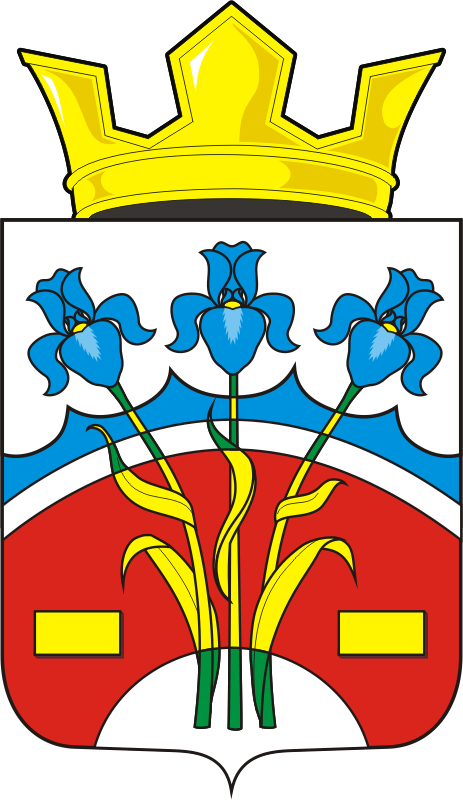 РОССИЙСКАЯ ФЕДЕРАЦИЯОРЕНБУРГСКАЯ ОБЛАСТЬСОВЕТ ДЕПУТАТОВ МУНИЦИПАЛЬНОГО ОБРАЗОВАНИЯФЕДОРОВСКИЙ ПЕРВЫЙ СЕЛЬСОВЕТ САРАКТАШСКОГО РАЙОНАОРЕНБУРГСКОЙ ОБЛАСТИЧЕТВЕРТОГО  СОЗЫВАРЕШЕНИЕ          двадцать пятого заседания Совета депутатовмуниципального образования Федоровский Первый сельсоветчетвертого созыва21.12.2022                               с. Федоровка Первая                                       № 85  Руководствуясь Федеральным законом от 06.10.2003 № 131-ФЗ «Об общих принципах организации местного самоуправления в Российской  Федерации»,  Бюджетным  кодексом  Российской  Федерации,  Уставом муниципального образования  Федоровский Первый  сельсовет Саракташского района, заслушав и обсудив финансово-экономическое обоснование по вопросу передачи части полномочий администрации муниципального образования  Федоровский Первый сельсовет администрации  муниципального образования Саракташский район на 2023 годСовет депутатов Федоровского Первого сельсоветаР Е Ш И Л :1. Администрации муниципального образования Федоровский Первый сельсовет Саракташского района Оренбургской области передать администрации муниципального образования Саракташский район осуществление части своих полномочий согласно приложению к настоящему решению.2. Администрации муниципального образования Федоровский Первый сельсовет заключить Соглашение с администрацией муниципального образования Саракташский район о передаче осуществления части своих полномочий на 2023 год согласно пункту 1 данного решения.3. Настоящее решение вступает в силу после его обнародования и подлежит размещению на официальном сайте администрации муниципального образования Федоровский Первый сельсовета Саракташского района Оренбургской области.4. Контроль за исполнением данного решения возложить на постоянную комиссию по бюджетной, налоговой и финансовой политике, собственности и экономическим вопросам, торговле и быту. (Кирюхина Е.А.).Разослано: администрации района, постоянной комиссии, прокурору района					Приложение  к решению Совета депутатов					Федоровского Первого сельсовета  					от 21.12.2022  № 85П Е Р Е Ч Е Н Ьчасти полномочий администрации муниципального образованияФедоровский Первый сельсовет Саракташского района Оренбургской области, передаваемых  администрации муниципального образования Саракташский район на 2023 годПо обеспечению услугами организаций культуры и библиотечного обслуживания жителей муниципального образования  Федоровский Первый сельсовет за счет межбюджетных трансфертов.Статьи расходов:статья 211 – заработная плата;статья 212 – прочие  несоциальные выплаты персоналу в денежной форме;статья 213 – начисления на выплаты по оплате труда;статья 226 – прочие работы, услуги (в части подписки на периодические и справочные издания, периодические медицинские осмотры, специальная оценка условий труда, обучение по охране труда и противопожарной безопасности);статья 266 – социальные пособия и компенсация персоналу в денежной форместатья 310 – увеличение стоимости основных средств (укрепление материально-технической базы)статья 345 – увеличение стоимости мягкого инвентаря (приобретение спецодежды)статья 346 – увеличение стоимости материальных запасов (за счет поступлений доходов от платных услуг)статья 349–увеличение стоимости прочих материальных запасов.2.  По градостроительной деятельности:2.1. Выдача разрешений на строительство, на ввод объектов в эксплуатацию при осуществлении строительства, реконструкции объектов капитального строительства, расположенных на территории муниципального образования Федоровский Первый сельсовет.2.2. Выдача уведомлений об окончании строительства, о соответствии построенных или реконструированных объекта индивидуального жилищного строительства или садового дома требованиям законодательства о градостроительной деятельности либо о несоответствии построенных или реконструированных объекта индивидуального жилищного строительства или садового дома требованиям законодательства о градостроительной деятельности.2.3. Выдача  уведомлений о соответствии указанных в уведомлении о планируемых строительстве или реконструкции объекта индивидуального жилищного  строительства или садового дома параметров объекта индивидуального жилищного строительства или садового дома установленным параметрам и допустимости размещения объекта индивидуального жилищного строительства или садового дома на земельном участке либо о несоответствии указанных в уведомлении о планируемых строительстве или реконструкции объекта индивидуального жилищного  строительства или садового дома параметров объекта индивидуального жилищного строительства или садового дома установленным параметрам и допустимости размещения объекта индивидуального жилищного строительства или садового дома на земельном участке.2.4. Подготовка, регистрация градостроительного плана земельного участка.3. Определение поставщиков (подрядчиков, исполнителей) для муниципальных заказчиков администрации  муниципального образования  Федоровский Первый сельсовет4. Осуществление организации водоснабжения населения на территории муниципального образования  Федоровский Первый сельсоветОсуществления муниципального земельного контроля  Осуществление муниципального контроля в области торговой деятельности Осуществление муниципального контроля в сфере транспортного обслуживания населения на территории муниципального образования Федоровский Первый сельсоветОсуществление полномочий в сфере внутреннего муниципального финансового контроля.По подготовке проекта Устава муниципального образования Федоровский Первый сельсовет Саракташского района Оренбургской области, проектов муниципальных правовых актов о внесении изменений и дополнений в Устав муниципального образования Федоровский Первый сельсовет Саракташского района Оренбургской области, проектов муниципальных правовых актов.О передаче осуществления части  полномочий администрации Федоровского Первого сельсовета Саракташского района Оренбургской области администрации муниципального образования  Саракташский район на 2023 годПредседатель Совета депутатов сельсоветаГлава сельсовета___________          А.Н. Богряков___________   А.А. Хлопушин